Are any of the following important to you?Age Reversal		Smooth Young Complexion		Immune Booster		Fast Workout RecoveryCognitive Health	Sustained Energy			Improved Sleep			World Class Strength  Improved Athletic Performance		A smile in the mirrorThis company has developed a proprietary nanotechnology system to effectively deliver the antioxidant glutathione. It’s called HydraStat. It’s revolutionizing the delivery of this very delicate molecule through the blood brain barrier of the mouth, instead of the stomach. It’s because of this breakthrough in technology that people are experiencing such amazing results “quickly.” HydraStat: - https://otrim.ai/hydrastat GLUTATHIONEIs the key to reaching the pinnacle of FITNESS, HEALTH & BEAUTY!Just ask Bill Gillespie. Former Strength and Conditioning Coach with the Seattle Seahawks. He holds a World Record for the Single Lift Bench Press at 60 years old. – 1,050 lbs. - https://otrim.ai/worldrecordbenchpress “Swish has given me hope. It allows me to be the man I need to be to get the job done.”Cyclists and runners are breaking their personal best records. -  https://otrim.ai/athletespersonalbest Both men and women are enjoying a more youthful vigor inside and out. Just look at these before and after photos.        Lifelines, eye bags, jowls, lips, chin, hair, every feature                  Overall firming & smoothing of the entire             has been rejuvenated to appear 20 years younger.                          face for a more youthful appearance.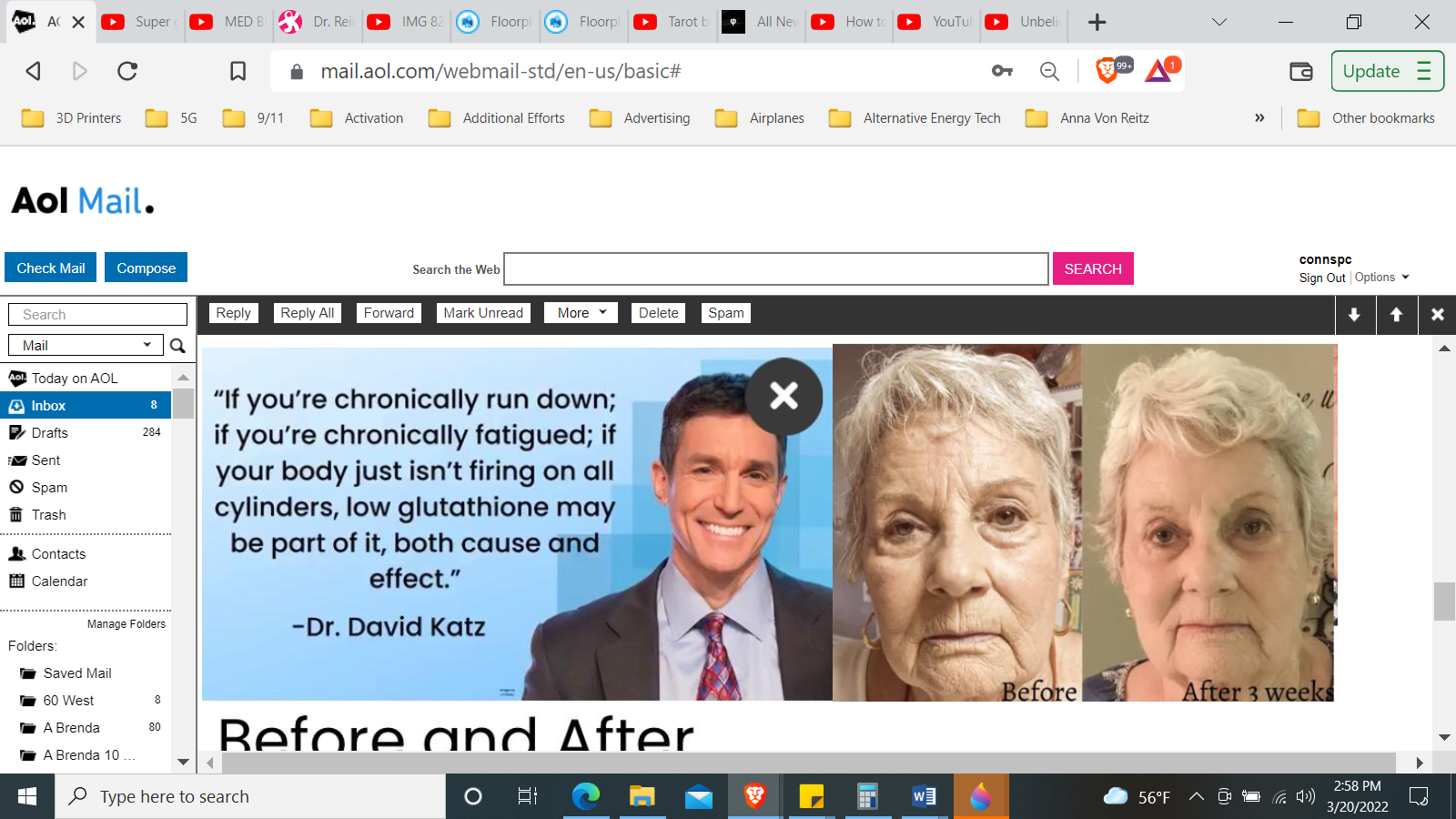 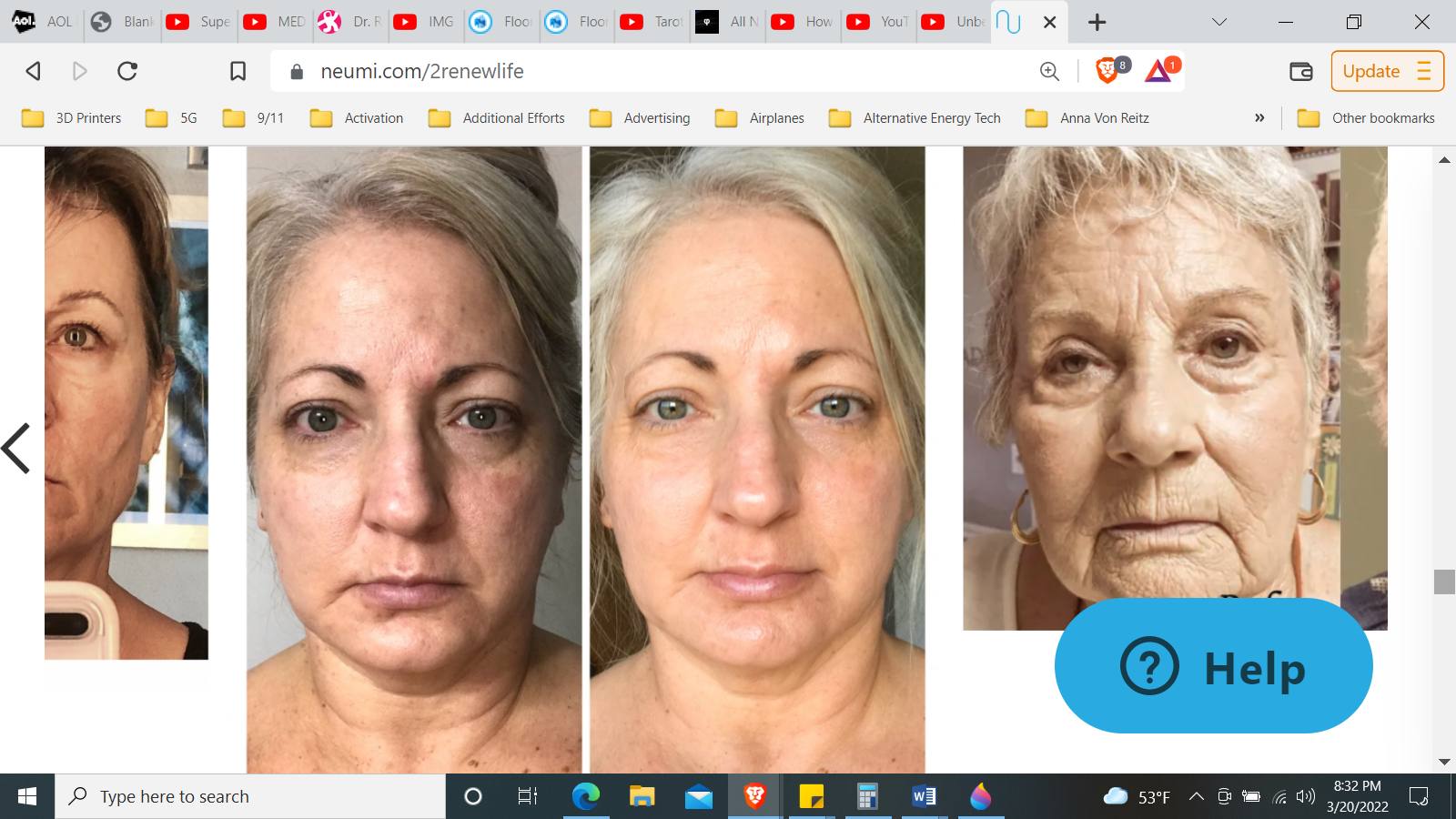         Neumi Mother, Cyclist & Student          		                World Record Holder: Bill Gillespie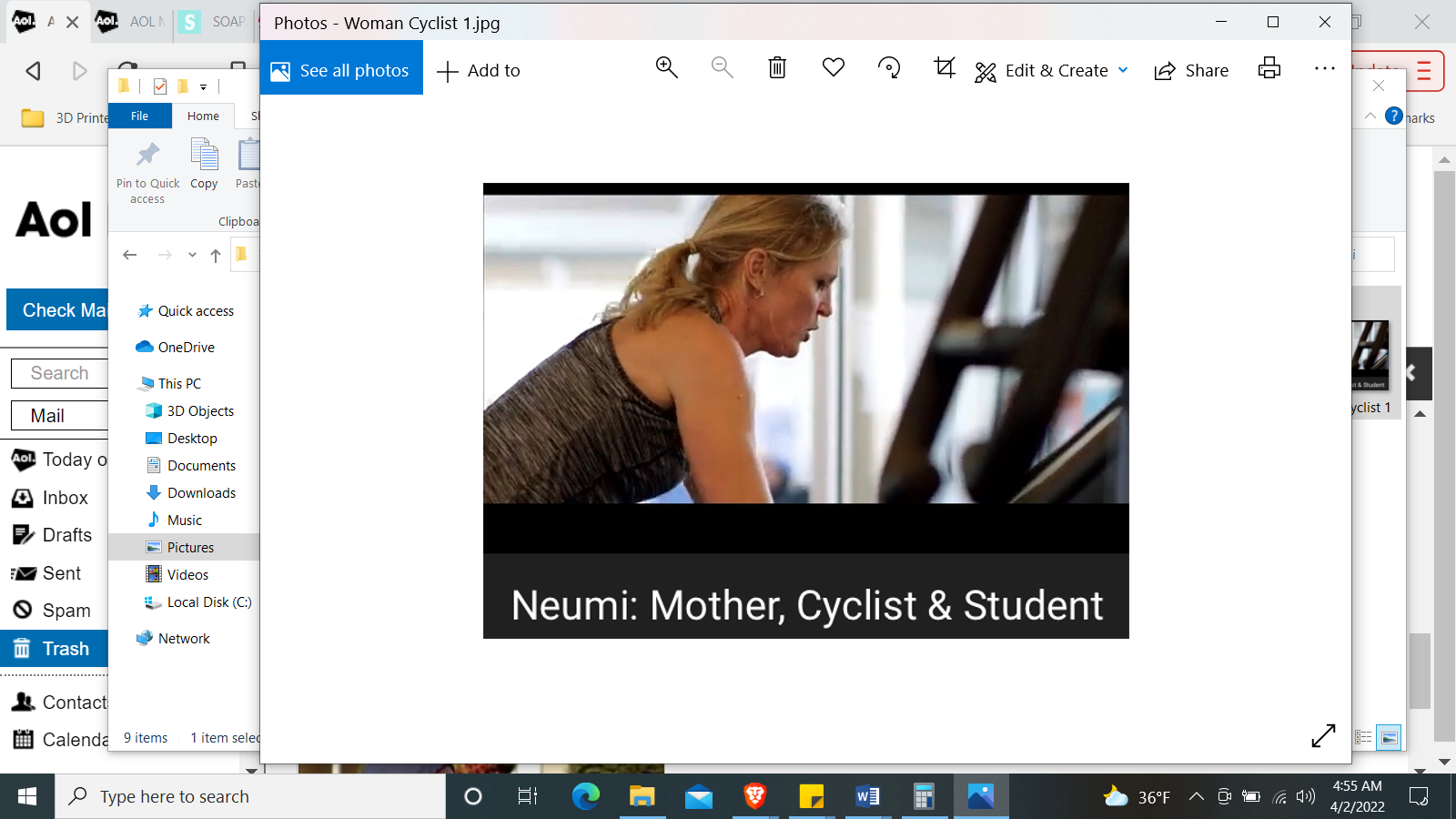 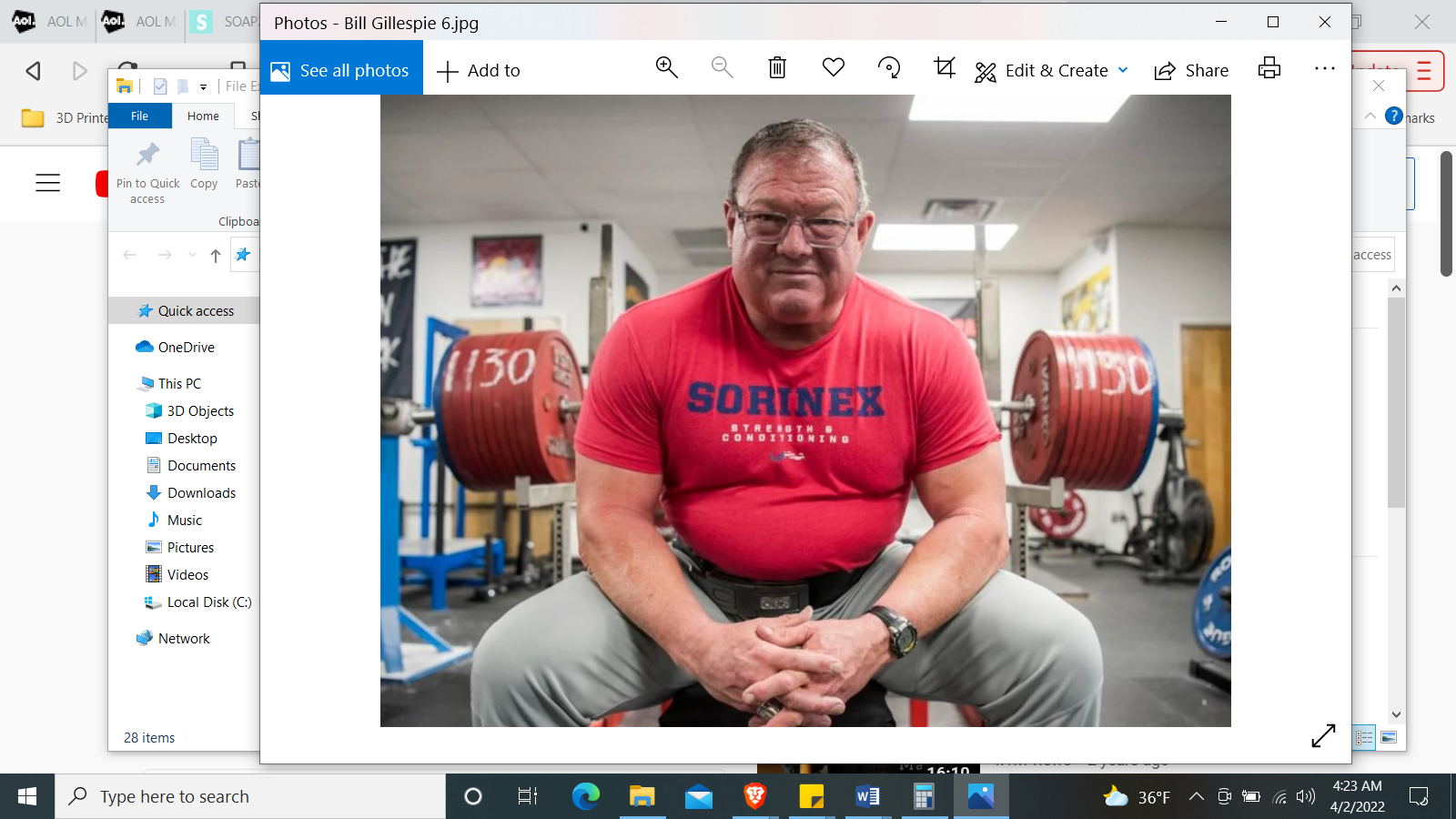 Believe it or not the benefits of the main ingredient has 165,000 peer reviews on PubMed. As compared to Vitamin C which only has 69,000. This makes for easy main ingredient credibility.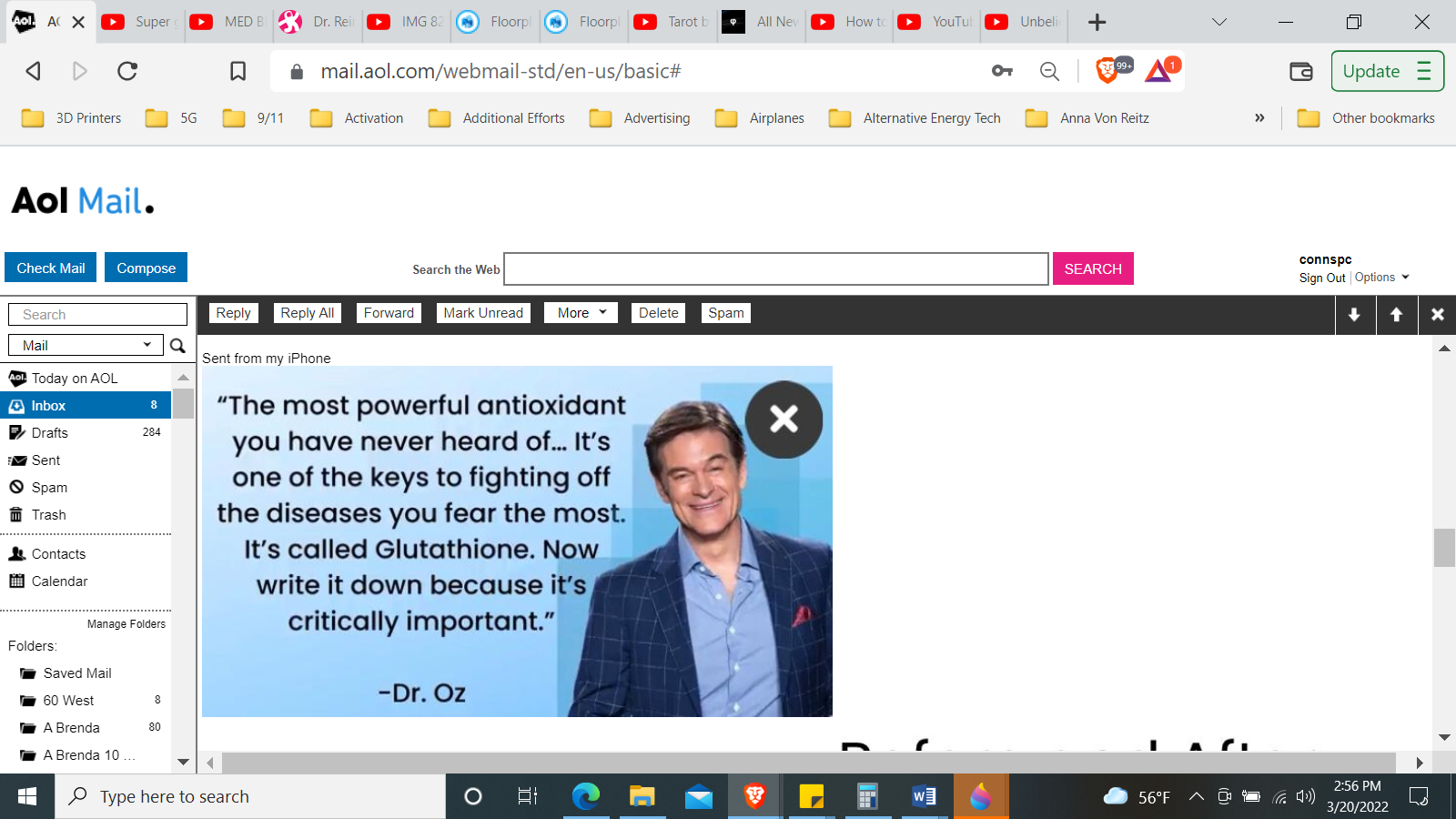 FOR ORDERING & MORE DETAILS GO TO https://neumi.com/nuyou2 Sponsor: Sabre M